Teatr Dramatyczny im. Jerzego Szaniawskiego w Płocku, składa zapytanie ofertowe na: wykonanie świadectwa charakterystyki energetycznej budynku (zgodnie z obowiązującymi przepisami):Atrybuty główne – ewidencja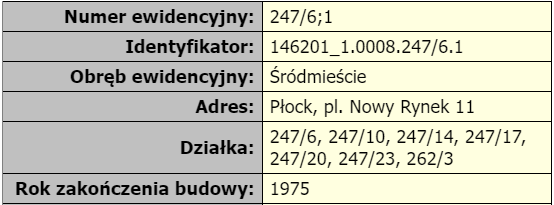 Podstawowe dane / parametry techniczne budynku:Adres: 09-400 Płock ul. Nowy Rynek 11Rok budowy: 1975Rok zakończenia: modernizacji / rozbudowy / przebudowy 2008Powierzchnia zabudowy: 2844 m2  Powierzchnia użytkowa: 6356 m2  Kubatura: 38777 m3  Ilość kondygnacji nadziemnych: 3Ilość kondygnacji podziemnych: 1Źródło ciepła – co / cw : ciepło sieciowe z kogeneracjiTermin wykonania:Do 31.08.2023 rokuPłatność:14 dniDodatkowe informacje:Teatr posiada niekompletną dokumentację techniczna / projekt budowalny w formie papierowej do wglądu w siedzibie zamawiającego.Wniosek / zapytanie o dodatkowe informacje można składać droga mailową na adres: w.jasinski@teatrplock.pl, odpowiedzi zostaną udzielone drogą mailową na adres zwrotny.Termin składania oferty:Do dnia 18.07.2023 roku, do godziny 1400.mailowo na adres: teatr@teatrplock.pl